Η δημιουργία του κόσμου- Μικρή Εισαγωγή ----------------------------------------------------------------------Συγγραφή-Επιμέλεια: ΧΑΡΑΛΑΜΠΟΣ Θεοφ. ΔΡΑΚΟΣΘεσπρωτικό Πρέβεζας, 13 Μαρτίου 2018Οι Βασικές σκέψεις και συλλογισμοί της παρούσης σειράς των βιβλίων.Το σκεπτικό της σειράς των βιβλίων που ακολουθεί, βασίστηκε στις εξής σκέψεις και συλλογισμούς:Θεωρούμε ότι αρχικά στο σύμπαν υπήρχε η ενέργεια και ότι η ύλη δημιουργήθηκε αργότερα από αυτή (όπως υποστηρίζει η πλειοψηφία των επιστημόνων). (Όλα όσα γράφουμε θα τα τεκμηριώνουμε με την πρόοδο των εργασιών της παρούσας σειράς). Την ενέργεια αυτή που υπήρχε αρχικά στο σύμπαν την ονομάζουμε θεμελιώδη ενέργεια.Με την σκέψη ότι το αρχικό άτομο στο σύμπαν, είναι το πιο απλό άτομο του υδρογόνου (όπως στηρίζει η πλειοψηφία των επιστημόνων), εκεί βλέπουμε τα εξής:Στο αρχικό-αρχέγονο άτομο του υδρογόνου δεν υπάρχουν καθόλου νετρόνια. Υπάρχουν μόνο ένα πρωτόνιο και ένα ηλεκτρόνιο.Αν λοιπόν η ύλη δημιουργήθηκε από την ενέργεια αφενός (1), καιΑν το αρχικό άτομο του υδρογόνου φέρει δύο διαφορετικά υποατομικά σωματίδια (πρωτόνιο και ηλεκτρόνιο) αφετέρου (2),Άρα, προκύπτει, από τα (1) και (2), ότι η αρχική ενέργεια στο σύμπαν δεν ήταν ένα είδος (ως είδος την εννοούμε εδώ), αλλά ήταν δύο είδη.Με άλλα λόγια, στο σύμπαν εξαρχής δεν είχαμε ένα είδος ενέργειας αλλά δύο είδη, ή είχαμε δύο είδη θεμελιώδους ενέργειας, ώστε: α) Από το ένα είδος ενέργειας να προκύψει το πρωτόνιο (η μάζα του πρωτονίου, εφόσον η μάζα δημιουργήθηκε από την ενέργεια), και β) Από το άλλο είδος ενέργειας να προκύψει το ηλεκτρόνιο (η μάζα του ηλεκτρονίου, εφόσον η μάζα δημιουργήθηκε από την ενέργεια).Επειδή έχουμε δύο ειδών αρχέγονες-αρχικές μάζες, αυτή του πρωτονίου και αυτή του ηλεκτρονίου, άρα έχουμε εξαρχής δύο είδη ενέργειας, δύο είδη θεμελιώδους ενέργειας, ώστε να προέλθουν από αυτά τα δύο διαφορετικά είδη μαζών πρωτονίου και ηλεκτρονίου.Έτσι, την αρχική ενέργεια από την οποία δημιουργήθηκε το πρωτόνιο, την ονομάζουμε θεμελιώδη ιόντα πρωτονίων, ενώ την αρχική ενέργεια από την οποία δημιουργήθηκε το ηλεκτρόνιο, την ονομάζουμε θεμελιώδη ιόντα ηλεκτρονίων.Γνωρίζοντας ότι το πρωτόνιο φέρει θετικό ηλεκτρικό φορτίο, συμπεραίνουμε ότι τα θεμελιώδη ιόντα των πρωτονίων (=η αρχική ενέργεια από την οποία δημιουργήθηκε το πρωτόνιο) έφερε θετικό ηλεκτρικό φορτίο.Επίσης, γνωρίζοντας ότι το ηλεκτρόνιο φέρει αρνητικό ηλεκτρικό φορτίο, συμπεραίνουμε ότι τα θεμελιώδη ιόντα των ηλεκτρονίων (=η αρχική ενέργεια από την οποία δημιουργήθηκε το ηλεκτρόνιο) έφερε επίσης αρνητικό ηλεκτρικό φορτίο.Αν έτσι έχουν αυτά, τότε:Τα δύο αρχικά είδη ενέργειας, δηλαδή τα θεμελιώδη ιόντα πρωτονίων και τα θεμελιώδη ιόντα των ηλεκτρονίων, δεν αποτελούσαν ένα σύνολο, δεν υπήρχε δηλαδή ενιαίο σύνολο ενέργειας, επειδή ακριβώς έγινε-συνέβη αλληλεπίδραση μεταξύ τους, εξαιτίας της οποίας προέκυψε η δημιουργία της αρχικής μάζας, τόσο των πρωτονίων, όσο και των ηλεκτρονίων.Για να παραχθεί δηλαδή μάζα από ενέργεια, πρέπει να έχουμε κατά κάποιο τρόπο «συμπίεση» της ενέργειας. Αντίθετα, αν έχουμε εξαρχής έκρηξη από ένα μόνο σύνολο ενέργειας (θεωρία του Big Bung) δεν μπορεί να δικαιολογηθεί η παραγωγή μάζας, αφού κατά την τεράστια αυτή έκρηξη θα έχουμε διάλυση ακόμη και της υπάρχουσας μάζας και όχι δημιουργία νέας τέτοιας. Η δύναμη δηλαδή της τεράστιας άπωσης της ενέργειας, που ακολουθεί την τρομακτική αρχική έκρηξη (θεωρία Big Bung), παράγει διαστολή και όχι συστολή, άρα δεν είναι εύκολο να πειστεί κανείς ότι έγινε μια τεράστια διαστολή, για να ακολουθήσει μετά μια τεράστια συστολή (θεωρία του Big- Bung). Επομένως, δεχόμαστε ότι, στην αρχή της δημιουργίας του κόσμου, είχαμε δύο ξεχωριστά σύνολα ενέργειας, τα οποία αλληλεπέδρασαν μεταξύ τους. Αυτή η μεταξύ τους αλληλεπίδραση έγινε με τρόπο ώστε,  το ένα σύνολο να πέφτει με τεράστια ορμή πάνω στο άλλο. Έτσι μπορεί να δικαιολογηθεί ότι από την σύγκρουσή τους αυτή προέκυψε η παραγωγή της μάζας των πρωτονίων στο ένα τέτοιο σύνολο-είδος ενέργειας, και των ηλεκτρονίων στο άλλο τέτοιο σύνολο-είδος ενέργειας.  Για να γίνει όμως αυτή η μεταξύ τους σύγκρουση και η παραγωγή μάζας, θα πρέπει αυτά τα δύο σύνολα-είδη ενέργειας να φέρουν όχι μόνο μαγνητικές ιδιότητες, αλλά και ηλεκτρομαγνητικές ιδιότητες, τις οποίες μετέδωσαν και στους δημιουργηθέντες από αυτούς δομικούς λίθους της ύλης (όπως δηλαδή αποτυπώνονται στις μάζες που δημιούργησαν, δηλαδή στα πρωτόνια και στα ηλεκτρόνια τότε).Από εδώ προκύπτει ότι το καθένα από τα δύο αυτά αρχικά σύνολα ενέργειας έφερε μαγνητικό αλλά και ηλεκτρομαγνητικό φορτίο.Για να δημιουργηθεί δηλαδή η μάζα στο σύμπαν, η αρχική του ύλη εδώ, αυτό για να γίνει προϋποθέτει ότι εξαρχής στο σύμπαν υπήρχαν δύο ξεχωριστά σύνολα-είδη ενέργειας και βρίσκονταν μεταξύ τους σε θέση όπου αλληλεπέδρασαν, επειδή έφερε το καθένα τους μαγνητικό αλλά και ηλεκτρικό φορτίο.Λόγω της ιδιότητας να αλληλεπιδρούν μεταξύ τους αυτά τα δύο αρχικά σύνολα ενέργειας, τα ονομάζουμε ιόντα, ή έτσι έχουμε:Στο ένα σύνολο της αρχικής ενέργειας α, να βρίσκονται τα θεμελιώδη ιόντα των πρωτονίων, που φέρουν θετικό ηλεκτρικό φορτίο, καιΣτο άλλο σύνολο αρχικής ενέργειας β, να βρίσκονται τα θεμελιώδη ιόντα των ηλεκτρονίων, που φέρουν αρνητικό ηλεκτρικό φορτίο.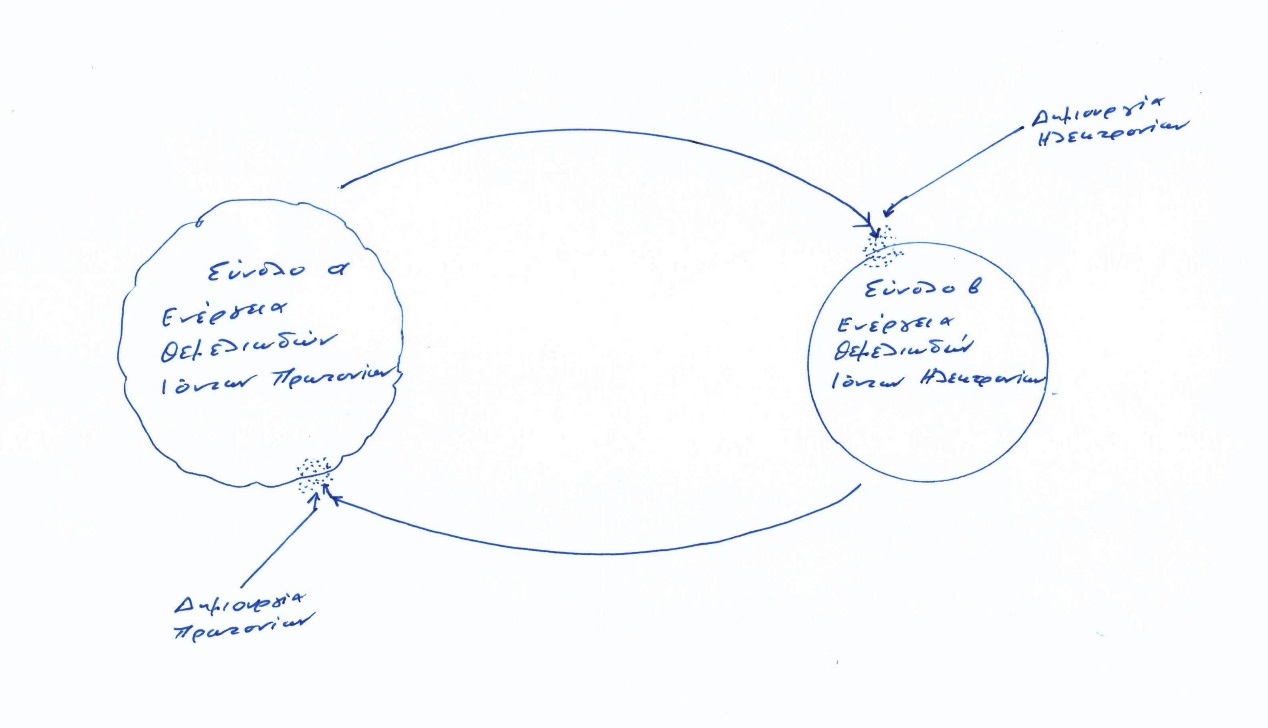 Τα δύο αρχικά σύνολα ενέργειας α και β. Από την μεταξύ τους αλληλεπίδραση δημιουργήθηκαν οι μάζες των πρωτονίων στο σύνολο α, και οι μάζες των ηλεκτρονίων στο σύνολο β.Αυτή δηλαδή η μεταξύ τους αλληλεπίδραση, αναλυτικότερα, σημαίνει το εξής:α) Φορτία ενέργειας από το σύνολο α των θεμελιωδών ιόντων πρωτονίων έχει ελχθεί (λόγω των μαγνητικών-ηλεκτρομαγνητικών ιδιοτήτων μεταξύ των δύο συνόλων-ειδών ενέργειας), και έχουν πέσει με σφοδρή δύναμη πάνω στο άλλο σύνολο-είδος ενέργειας β, όπιου βρίσκονταν τα θεμελιώδη ιόντα ηλεκτρονίων. Από την σύγκρουση αυτή έχουν παραχθεί τα ηλεκτρόνια.β) Φορτία ενέργειας από το σύνολο β των θεμελιωδών ιόντων ηλεκτρονίων έχει ελχθεί (λόγω των μαγνητικών-ηλεκτρομαγνητικών ιδιοτήτων μεταξύ των δύο συνόλων ενέργειας), και έχουν πέσει με σφοδρή δύναμη πάνω στο άλλο σύνολο-είδος ενέργειας α, όπου βρίσκονταν τα θεμελιώδη ιόντα πρωτονίων. Από την σύγκρουση αυτή έχουν παραχθεί τα πρωτόνια.Με τις παραπάνω σκέψεις και συλλογισμούς, μπορούμε να φτάσουμε και να πούμε τα εξής:Στο σύμπαν, αρχικά, υπήρχαν:1) Τα θεμελιώδη ιόντα πρωτονίων σε ένα σύνολο ενέργειας, που το ονομάζουμε συμπάντειο πόλο α των θεμελιωδών ιόντων πρωτονίων. Αυτός ο συμπάντειος πόλος α έφερε θετικό ηλεκτρικό φορτίο.2) Τα θεμελιώδη ιόντα ηλεκτρονίων σε ένα άλλο σύνολο ενέργειας, που το ονομάζουμε συμπάντειο πόλο β των θεμελιωδών ιόντων ηλεκτρονίων. Αυτός ο συμπάντειος πόλος β έφερε αρνητικό ηλεκτρικό φορτίο.Οι συμπάντειοι αυτοί πόλοι α και β, όμως έλκονταν μεταξύ τους και εξαιτίας της σφοδρής των έλξης παρήχθη η αρχική-αρχέγονη ύλη στο σύμπαν, ως εξής:Στον συμπάντειο πόλο α των θεμελιωδών ιόντων πρωτονίων παρήχθησαν τα πρωτόνια, ενώ στον συμπάντειο πόλο β των θεμελιωδών ιόντων ηλεκτρονίων παρήχθησαν τα ηλεκτρόνια.Στην θεωρία της Μεγάλης Έκρηξης, δεν γνωρίζουμε τον τρόπο με τον οποίο παρήχθησαν η αρχική αυτή και αρχέγονος μάζα των πρωτονίων-ηλεκτρονίων, κι ούτε φαίνεται να το εξηγεί με καν αυτό το θέμα με πειστικό ή λογικό τρόπο. Στην συνέχεια, έγινε το εξής:Όταν οι δύο συμπάντειοι πόλοι για πρώτη φορά έχουν ελχθεί, λόγω των μαγνητικών ιδιοτήτων των θεμελιωδών ιόντων τους, στην συνέχεια έχουμε την μεταξύ τους άπωση. Η άπωση αυτή προκύπτει, από τον εξής συλλογισμό:Εξηγήσαμε πιο πριν ότι:Δύο είναι τα αρχικά-βασικά είδη ενέργειας στο σύμπαν: 1) Τα θεμελιώδη ιόντα πρωτονίων, που είναι μια μορφής ενέργεια από την οποία είναι κατασκευασμένα, κυρίως, τα πρωτόνια.2) Τα θεμελιώδη ιόντα ηλεκτρονίων, που είναι μορφής ενέργειας από την οποία είναι κατασκευασμένα, κυρίως, τα ηλεκτρόνια. Τα δύο παραπάνω είδη ενέργειας μπορούν να υπάρχουν και χωρίς την ύλη (όπως π.χ. το φως μπορεί να υπάρχει και χωρίς την ύλη). Όλη δε η ύλη και όλος ο υλικός κόσμος δημιουργήθηκαν από αυτά τα δύο βασικά είδη ενέργειας, τα οποία και γι’ αυτό τον λόγο τα ονομάζουμε και θεμελιώδη ενέργεια.Ας πάμε να παρατηρήσουμε την ίδια σχέση, δηλαδή την μαγνητική σχέση, μεταξύ ενός πρωτονίου και ενός ηλεκτρονίου, π.χ. στο άτομο του υδρογόνου.Εκεί θα δούμε το εξής:Όταν το ηλεκτρόνιο βρίσκεται στις πιο απομακρυσμένες θέσεις του, κατά την τροχιά του ως προς το πρωτόνιο, τότε το ηλεκτρόνιο έλκεται από το πρωτόνιο και πλησιάζει προς αυτό.Όταν όμως, το ηλεκτρόνιο βρίσκεται στις πιο κοντινές του θέσεις, κατά την τροχιά του ως προς το πρωτόνιο, τότε το ηλεκτρόνιο απωθείται από το πρωτόνιο και απομακρύνεται από αυτό.Επομένως, από τον τελευταίο συλλογισμό και σκέψεις μας προκύπτει το εξής:Τα φορτία ενέργειας των θεμελιωδών ιόντων πρωτονίων όταν απομακρύνονται-απωθούνται στις πιο μακρινές αποστάσεις με τα φορτία ενέργειας των θεμελιωδών ιόντων ηλεκτρονίων, τότε έλκονται μεταξύ τους (αφού τότε το ηλεκτρόνιο πλησιάζει-έλκεται και πάλι από το πρωτόνιο).Αντίθετα, τα φορτία ενέργειας των θεμελιωδών ιόντων πρωτονίων όταν πλησιάζουν στις πιο κοντινές αποστάσεις με τα φορτία ενέργειας των θεμελιωδών ιόντων ηλεκτρονίων, τότε απωθούνται μεταξύ τους (αφού τότε το ηλεκτρόνιο απωθείται από το πρωτόνιο).Με τον παραπάνω τρόπο μπορεί να εξηγηθεί και η τροχιά του ηλεκτρονίου γύρω από το πρωτόνιο, όπου:α) Την μια έλκεται (στις πιο μακρινές αποστάσεις) και πλησιάζει προς αυτό, ενώ β) Την άλλη απωθείται (στις πιο κοντινές αποστάσεις) και απομακρύνεται από αυτό. (3)Αν λοιπόν αυτό το συμπέρασμα (3) εξηγεί την ελλειπτική τροχιά του ηλεκτρονίου γύρω από τον πυρήνα, με βάση τα δύο αυτά είδη ενέργειας θεμελιωδών ιόντων, τότε, αντίστοιχα στο ίδιο το σύμπαν, στην αρχική του κατάσταση έχουμε τα εξής:Όταν οι δύο συμπάντειοι πόλοι α και β είχαν πλησιάσει στις πιο κοντινές μεταξύ τους αποστάσεις, άρχισαν να απωθούνται και πάλι. Το σύμπαν τότε άρχισε να διαστέλλεται.Κατά την φάση της έλξης των όμως, μέρος της μεταξύ τους ενέργειας, λόγω της «επιτάχυνσης» που της προσδίδει ο μαγνητισμός κατά την φάση της έλξης του, δεν έχει απωθηθεί αλλά έπεσε πάνω στο άλλο σύνολο ενέργειας, όπου παρήχθη η ύλη, η αρχική-αρχέγονη μάζα των πρωτονίων-ηλεκτρονίων, όπως εξηγήσαμε.Από τα παραπάνω μπορούμε να πούμε τα εξής:Α) Οι δύο συμπάντειοι πόλοι στην φάση της έλξης των παρήγαγαν όχι απλά ύλη, αλλά και φως, αφού έφεραν αντίθετα ηλεκτρικά φορτία. Τότε εξαιτίας του φωτός δημιουργήθηκε η πρώτη συμπάντεια ημέρα, χωρίς ακόμη να υπάρξει ύλη, αφού μόλις δημιουργούνταν (γνωρίζουμε ότι το φως υπάρχει και χωρίς ύλη).Αυτό στην Αγία Γραφή λέγεται πρώτη Ημέρα της Δημιουργίας του κόσμου. Έχουμε λοιπόν την πρώτη συμπάντεια ημέρα κατά την πρώτη Ημέρα της δημιουργίας του κόσμου.Β) Συνέχεια, ακολουθεί η φάση της άπωσης μεταξύ των δύο συμπάντειων πόλων. Τότε αυτά τα δύο τεράστια σύνολα ενέργειας ή αλλιώς οι δύο συμπάντειοι πόλοι καθώς απωθούνται δημιουργούν παύση του φωτός, ή αλλιώς δημιουργούν την νύχτα (όπως π.χ. και στις μέρες μας που ο ουρανός είναι σκοτεινός). Τότε δημιουργείται η πρώτη συμπάντεια νύχτα.Αυτό στην Αγία Γραφή λέγεται πρώτη νύχτα της Δημιουργίας του κόσμου. Έχουμε λοιπόν την πρώτη συμπάντεια νύχτα κατά την πρώτη Ημέρα της δημιουργίας του κόσμου.Αλλά περισσότερα θα αναπτύξουμε στην Εισαγωγή καθώς και στα βιβλία της σειράς που ακολουθούν με το ίδιο θέμα.